Roy (Himself) – Roy loves working with amazing casts each year and the audiences who come out. He thanks Troy most of all. Roy is into Seasonal Zen, stand-up (he can’t sit down) comedy, judo, ping pong, and podcasts. He also has been studying Spanish. ¡Disfruta el espectáculo!Special ThanksAll Dressed Up Costumes                                           Marquee Youth Stage                                                                                                         Julane Sullivan                                                               Tara Frost                                                                   Connie Flores                                                               Shanna Lorenz                                                              Carol Donovan                                                                 Jenny Malone                                                                  Steve Nilles                                                                        Shanda Baker                                                                 Michael Bradt                                                                 Pinot’s Palette                                                                  North Avenue Pub & Grill                                             Riverside Pizza & Pub                                            Orangetheory Fitness                                                      The Bit Theater                                                                   Arts DuPage                                                                       Vero Voce Theater                                                              STC Theater                                                                     All Seasonal cast members, past & present                           You, the audiencewtproductions2.weebly.comWT Productions                  presentsSeasonal Gifts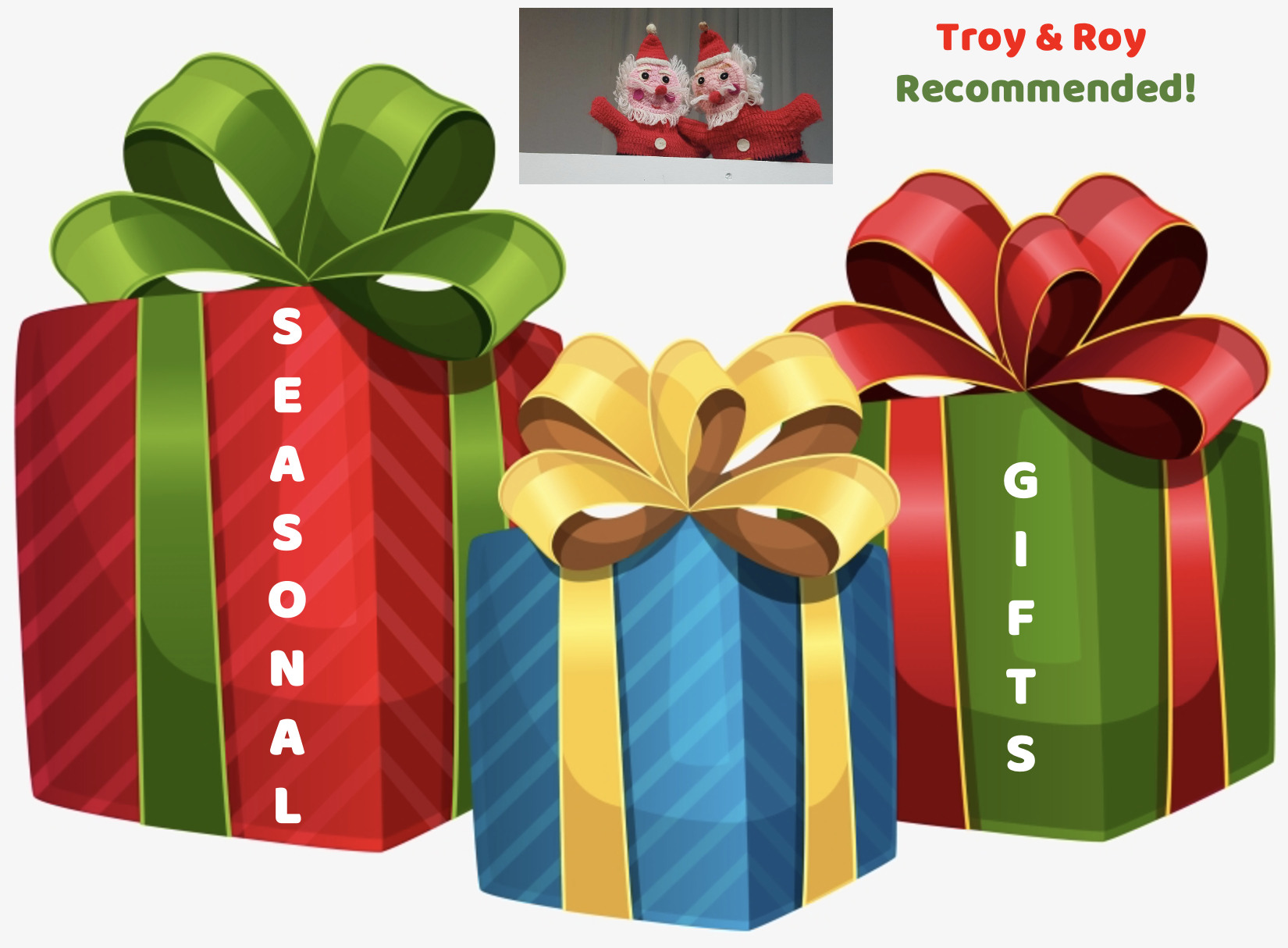 Written, Produced, and Directed by Debbi Dennison & Carl ZeitlerDecember 1-10, 2023Marquee TheaterWrap ManWritten & Directed by Debbi Dennison and Carl ZeitlerFeaturing Danny Glenn (Wrap Man), Katelyn Lane (Nile Prime), Betsey Milord (Wrapper #3), Paul Milord (Wrapper #2), Debbie Roberts (Wrapper #1), Kate Roberts (Wrap Girl), and Carl Zeitler (Announcer)Three for the RoadWritten & Directed by Carl ZeitlerFeaturing Debbi Dennison (Allison), Stephen Pickering (Mark), and Eric Wang (John)Branching OutWritten & Directed by Debbi DennisonFeaturing Gail Cannata (Virginia), Danny Glenn (Douglas), Katelyn Lane (Stoney), Paul Milord (Fraser), and Debbie Roberts (Blue)15 MINUTE INTERMISSIONIn Cahoots Written & Directed by Carl ZeitlerFeaturing Debbi Dennison (Sonja), Betsey Milord (Marilyn), Paul Milord (Marty), and Stephen Pickering (Jack)#HolidayHookUpWritten & Directed by Debbi DennisonFeaturing Gail Cannata (Mrs. C), Debbie Roberts (Suzy), Kate Roberts (Ginger), Eric Wang (Scotty), and Carl Zeitler (Collin Collins)The Gift that Keeps on GivingWritten & Directed by Debbi Dennison and Carl ZeitlerFeaturing the entire castEric Wang – You may have seen Eric with one eye and leg as Patchy the Pirate in The SpongeBob Musical or speak with an Irish accent as Johnnypateenmike in The Cripple of Inishmaan. Some of his favorite projects include hand modeling for Groupon and motion capture acting for the Saints Row video game series. When not onstage, Eric has been spotted in over a dozen countries, turned his baking hobby into a Guinness World Record, and has applied his detective skills to help locate the original semi-tractor and trailer from the TV show Knight Rider, which he is currently restoring with a couple friends.                                        Carl Zeitler – Carl is having a blast working with this excellent cast on this current Seasonal project. It’s definitely a gift that will last longer than a season. He is thankful to the audiences who have come out and grown since 2017. Carl gives big thanks to Vero Voce, STC, and Marquee for the opportunities to perform and to Debbi for her talent and partnership. Carl has written and directed Relationships in Progress and Reflections and Perspectives, and directed Becky’s New Car. He has worked with numerous Chicagoland theater groups since 2003. Some notable roles include The House of Yes (Anthony), The Taming of the Shrew (Petruchio), Closer (Dan), Of Mice and Men (Lennie), Boy Gets Girl (Tony), The Odd Couple (Felix), Rumors (Lenny), and the title roles in Dracula and Macbeth. Enjoy the show!Troy (Himself) – Troy isn’t surprised to be back because, after all, he is the star of the SEASONAL shows! When not on stage, Troy is a party DJ along with his old pal “DJ Meowy Mouse.” Troy thanks Debbi for keeping him around since she was a little girl. He thanks Milo for not chewing on him the last 3 years, but will have a very watchful eye on one year old Simon who likes to tear down holiday decorations. Troy thanks Roy for being a best friend that doesn’t suck.managed or worked crew for many productions. Paul is beyond thrilled to share the stage with his wife Betsey and all of the other excellent actors in this production. Paul further thanks Betsey, Stefanie, Claire, and Eden for all the love, laughter, and encouragement. And a special hello to Keegan and Allie from the Unicorn.Stephen Pickering – Stephen is thrilled to return to the “Seasonal” stage after performing in Seasonal Ties, Tags, and Bags. Area credits include: Theatre 121 - Puffs, Noises Off (Lou Award); Parker Players - The Spider’s Web, 12 Angry Men, One Flew Over the Cuckoo’s Nest (Broadway World nomination); Theatre Lab - You Can’t Take It With You (BWW nomination); Elgin Theatre Company - Pygmalion, The Importance of Being Earnest (BWW nomination); Fremont Street - Anything Goes, Crazy for You, Beauty and the Beast; Stephen thanks Debbi and Carl; his castmates; Amy, Kyleen, Will, and Simon; Madeline, Julie, Jennifer, and the Effervescence of Elizabeths.Debbie Roberts – This is Debbie's 2nd "Seasonal" show. She is thrilled to be sharing the stage once again with her daughter Kate and well as the many talented people involved. Debbi and Carl wrote some really awesome stuff and it's an honor to be a part of it. Other productions you may have seen Debbie in include Luna Gale, Good People, Dancing at Lughnasa, Beyond Therapy, and Superior Donuts.Kate Roberts – Kate is having an entire episode right now because she’s so thrilled to be back for her 3rd year doing a Seasonal show. This show is the only thing she has left. Other roles she’s done include Karlie in Luna Gale, Sarah in Any Given Monday, Tilly in She Kills Monsters, and your mom. She’d like to thank her parents and friends Rick, Kassidy, Frances, Katie, Meghan, and godson Xavier.NOTES FROM THE DIRECTORSOur 6th year! What better way to honor this milestone than to do an “all-star” show. Why 6 and not 5?  Well, we thought it’d be fun to take a little trip down memory lane and pick one play from each of the previous 5 years, and then challenge ourselves with writing a whole new mashed up finale.  Besides, a 5-year anniversary is too predictable and traditional. 6 years sounds quirky and original…. right in line with the SEASONAL spirit! Doing the SEASONAL shows have been a pure joy for me. I take pride that there is nothing like them currently out there. I like that we explore all emotions, situations and characters of the holiday season, whether positive or not. I appreciate the actors that want to come back year after year. These are some of the finest (and most fun) people I have ever worked with, and I treasure the bonds of friendship that have formed. I’m beyond grateful for the audience members that look forward to our SEASONAL show year after year and have made it a holiday tradition. From the bottom of my heart, thank you. That truly is a seasonal gift. From our SEASONAL family to yours, happy holidays!– Debbi Dennison It has been a blessed outlet of creative writing these past six years. I am thankful for the opportunity to bring a variety of stories from the brain to the page and then to the stage, whether it’s a solo project or a collaborative piece. I’m grateful for those cast members that truly appreciated the Seasonal productions and how new cast members join the growing ensemble each year. Thank you to the audiences that have also grown over the years for their loyalty and enthusiasm. I can’t thank Julane Sullivan and All Dressed Up Costumes enough for hoisting us up on their shoulders for this show. Happy Solstice! (it’s a thing)– Carl ZeitlerSHOW BIOGRAPHIESGail Cannata – Gail is known in local theater circles as a director and occasionally as an actor. A few notable directorial productions were: Now and Then, The Cemetery Club, Tuesdays with Morrie, Suite Surrender, The Kitchen Witches, Grace & Glorie, Making God Laugh and more. On stage favorites were: Southern Fried Funeral (Ozella), Over the River & Through the Woods (Aida), Miracle on South Division Street (Clara) and The Last Noel (Eve). Gail also directed the actors at the annual Bluff City Cemetery Walk the past several years. Her next directorial project will be in April; Wake up Mrs. Moore with iambe theatre ensemble in Elgin.Debbi Dennison – Debbi is thrilled the Seasonal tradition continues! Other favorite shows she’s performed in are Noises Off, Leaving Iowa, Chapter Two, and the many murder mystery shows co-written with Carl. Debbi trained at the Second City Training Center. Her improv group, LOBSTER STOLE, performs at Laugh Out Loud Theater and the Bit Theater. Offstage, Debbi works as a Multimedia Producer and also as a Camera Operator with Kane County Cougars, Schaumburg Boomers & Chicago Steel. She thanks Marquee Theater, the cast, the audience, All Dressed Up, Julane Sullivan, and Tara Frost. Last but not least, much thanks to Carl for his WT partnership. Debbi dedicates this show to her wonderful parents and also in fond memory of Joe Rauch.Danny Glenn – Danny is a film and stage actor from Schaumburg, Illinois and is very happy to once again be part of WT Production’s Seasonal show. Besides being an actor, Danny has written many sketches and short films and most recently won an award for Best short film – domestic at the All the Laughs Film Festival in Atlanta, Georgia for his offbeat film It’s All in Your Head. Danny is most grateful to have been blessed with two wonderful daughters and five loveable grandchildren.Katelyn Lane – Katelyn hails from Chicago and is in her second season with WT Productions. She is thrilled to be a part of Seasonal Gifts and has had a wonderful experience working with everyone. Some of Katelyn’s credits in Chicago include Eleanore in Tango with Trap Door Theatre, Amelia in The One Without Words with Rally Theatre Company, and Martha in What About Martha? with On The Spot Theatre Company. Katelyn has starred in several independent films and some are hitting the festival circuit as we speak! Katelyn is represented by Dream Team Talent in Chicago and Atlanta. Thanks Carl and Debbi for this opportunity! Betsey Milord – Betsey loves theatre! She was last seen onstage as M’Lynn in Steel Magnolias at The Drama Group. A few of her local credits include: Red Hot Patriot (Director), Gaslight, Mary Page Marlow, Becky’s New Car, Chalk (Director), On Golden Pond, A Flea in Her Ear (Director) Good People; Venus in Fur (Director), The Graduate, God of Carnage, Rabbit Hole (Assoc. Director). Thanks to Carl and Debbi for not only making me a “Seasonal Alum” but for giving me the gift of continuing onstage with another Seasonal Show. Tremendous love and thanks to my husband, Paul and to our children, Stefanie, Claire and Eden!Paul Milord – Paul last appeared on stage as Captain Peter Stossel in The Christmas Schooner. Before that, Paul appeared in Red Hot Patriot, as an irritating subordinate “helping” Molly Ivins with her teletype notices. Other recent roles: Ray in Mary Page Marlowe, Orgon Cross in Tartuffe and Senex in A Funny Thing Happened on the Way to the Forum. Paul has also stage